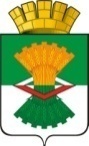 АДМИНИСТРАЦИЯМАХНЁВСКОГО МУНИЦИПАЛЬНОГО ОБРАЗОВАНИЯПОСТАНОВЛЕНИЕ04 февраля 2020 года                                                                                        № 72п.г.т. МахнёвоОб утверждении плана работы учебно-консультационных пунктов по обучению неработающего населения в области гражданской обороны, чрезвычайных ситуаций природного и техногенного характера и пожарной безопасности на 2020 годВ соответствии с Федеральными законами от 06.10.2003 № 131-ФЗ                  «Об общих принципах организации местного самоуправления в Российской Федерации» (в ред. от 27.12.2019) от 21.12.1994 № 68-ФЗ «О защите населения и территорий от чрезвычайных ситуаций природного и техногенного характера» (в ред. от 03.07.2019), постановлениями Правительства Российской Федерации от 04.09.2003 № 547 «О подготовке населения в области защиты от чрезвычайных ситуаций природного и техногенного характера» (в ред.                      от 28.12.2019), от 02.11.2000 № 841 «Об утверждении Положения об организации обучения населения в области гражданской обороны» (в ред.                от 30.09.2019), в целях обучения неработающего населения в области гражданской обороны, чрезвычайных ситуаций природного и техногенного характера и пожарной безопасности, руководствуясь Уставом Махнёвского муниципального образования,ПОСТАНОВЛЯЮ:Утвердить программу обучения неработающего населения в области гражданской обороны, чрезвычайных ситуаций природного и техногенного характера и пожарной безопасности (приложение № 1).Утвердить план работы учебно-консультационных пунктов               (далее - УКП по ГО и ЧС) на 2020 год (приложение № 2).Опубликовать настоящее постановление в газете «Алапаевская искра» и разместить на официальном сайте Махнёвского муниципального образования в сети «Интернет».Контроль за исполнением настоящего постановления оставляю за собой.Глава Махнёвскогомуниципального образования            		                              А.В. Лызлов Приложение №1к постановлению АдминистрацииМахнёвского муниципального образования                                                                                                             от 04.02.2020 № 72ПРОГРАММА обучения неработающего населения в области гражданской обороны, чрезвычайных ситуаций природного и техногенного характера и пожарной безопасностиI. Общие положенияПрограмма обучения населения, не занятого в сферах производства и обслуживания (далее - неработающее население), в области гражданской обороны, чрезвычайных ситуаций природного и техногенного характера и пожарной безопасности (далее - Программа) является одним из элементов единой системы подготовки населения в области гражданской обороны и защиты от чрезвычайных ситуаций природного и техногенного характера.Программа определяет основы организации и порядок обучения неработающего населения в целях подготовки их к умелым действиям при угрозе и возникновении аварий, катастроф и стихийных бедствий, опасностей, возникающих при ведении военных действий или вследствие этих действий, а также в повседневной деятельности.В Программе изложены организация и методика обучения неработающего населения, тематика, содержание занятий и расчет часов, а также требования к уровню знаний, умений и навыков неработающего населения, прошедшего обучение.II. Организация обучения1. Обучение неработающего населения в области безопасности жизнедеятельности организуется в соответствии с требованиями федеральных законов «О гражданской обороне» и «О защите населения и территорий от чрезвычайных ситуаций природного и техногенного характера», постановлений Правительства Российской Федерации от 4 сентября . № 547 «О подготовке  населения в области защиты от чрезвычайных ситуаций природного и техногенного характера» и от 2 ноября . № 841 «Об утверждении Положения об организации обучения населения в области гражданской обороны», приказов и указаний Министерства Российской Федерации по делам гражданской обороны, чрезвычайным ситуациям и ликвидации последствий стихийных бедствий.2. Программа определяет содержание подготовки неработающего населения в области безопасности жизнедеятельности и рассчитана на 12 ч.Знания, умения и навыки, полученные при освоении настоящей Программы, совершенствуются при привлечении неработающего населения на учения и тренировки по месту жительства. 3. Обучение неработающего населения проводится по решению руководителя соответствующих предприятий, учреждений, организаций (далее - руководитель), на базе которых созданы учебно-консультационные центры по ГО и ЧС. 4. Для проведения занятий в УКП по ГО и ЧС приказом руководителя создаются учебные группы. Занятия проводят специалисты или инструкторы, прошедшие соответствующую подготовку, занятия по медицинским темам и по проблемам психологической подготовки проводят соответствующие специалисты. Руководители учебных групп ежегодно назначаются приказом руководителя. 5. Занятия и тренировки, проводимые с неработающим населением, должны быть нацелены на привитие навыков по действиям при различных сигналах оповещения в различных условиях обстановки. На всех занятиях следует использовать технические средства обучения.6. Руководители УКП по ГО и ЧС обязаны оказывать организационную, техническую и методическую помощь руководителям учебных групп, осуществлять постоянный контроль за подготовкой и проведением занятий с соответствующими записями в журнале учета занятий.7. В ходе занятий постоянное внимание должно уделяться психологической подготовке обучаемых, выработке у них уверенности в надежности и эффективности мероприятий гражданской обороны и единой государственной системы предупреждения и ликвидации чрезвычайных ситуаций, воспитанию стойкости, готовности выполнять обязанности в сложной обстановке, при высокой организованности и дисциплине.8. В результате обучения неработающее население должно:знать:основные средства и способы защиты от АХОВ, современных средств поражения, последствий стихийных бедствий, аварий и катастроф;правильно действовать по сигналу «Внимание всем!» и другим речевым сообщениям органов, специально, уполномоченных решать задачи ГО и задачи предупреждения и ликвидации ЧС на местах, правила проведения эвакомероприятий в ЧС мирного и военного времени.уметь:пользоваться индивидуальными и коллективными средствами защиты и изготавливать простейшие средства защиты органов дыхания;правильно действовать по сигналу «Внимание всем!» и другим речевым сообщениям органов, специально уполномоченных решать задачи ГО и задачи предупреждения и ликвидации ЧС в условиях стихийных бедствий, аварий и катастроф;оказывать само- и взаимопомощь при травмах, ожогах, отравлениях, поражении электрическим током и тепловом ударе;защищать детей и обеспечивать безопасность при выполнении мероприятий ГО.Наименование тем, виды занятий и количество часовIV. Содержание тем занятийТема № 1Порядок действий населения по сигналу «ВНИМАНИЕ ВСЕМ» и другим речевым сообщениям органов управления на местах.УЧЕБНЫЕ ВОПРОСЫ И РАСЧЕТ УЧЕБНОГО ВРЕМЕНИ:Тема № 2Действия населения при угрозе и возникновении чрезвычайных ситуаций природного характера.УЧЕБНЫЕ ВОПРОСЫ И РАСЧЕТ УЧЕБНОГО ВРЕМЕНИ:Тема № 3Действия населения при угрозе и совершении террористических акций.УЧЕБНЫЕ ВОПРОСЫ И РАСЧЕТ УЧЕБНОГО ВРЕМЕНИ:Тема № 4Действия населения при пожаре.УЧЕБНЫЕ ВОПРОСЫ И РАСЧЕТ УЧЕБНОГО ВРЕМЕНИ:Тема № 5Опасности, возникающие при ведении военных действий вследствие этих действий, при чрезвычайных ситуациях и пожарах. Основные мероприятия по подготовке к защите и по защите населения от них.УЧЕБНЫЕ ВОПРОСЫ И РАСЧЕТ УЧЕБНОГО ВРЕМЕНИ:Тема № 6Действия населения в условиях негативных и опасных факторов бытового характера.УЧЕБНЫЕ ВОПРОСЫ И РАСЧЕТ УЧЕБНОГО ВРЕМЕНИ:Тема № 7Оказание первой медицинской помощи. Основы ухода за больными.УЧЕБНЫЕ ВОПРОСЫ И РАСЧЕТ УЧЕБНОГО ВРЕМЕНИ:Тема № 8Нормативно-правовое регулирование по подготовке к защите и по защите населения, материальных и культурных ценностей от опасностей военного характера, чрезвычайных ситуаций и пожаровУЧЕБНЫЕ ВОПРОСЫ И РАСЧЕТ УЧЕБНОГО ВРЕМЕНИ:Приложение №2к постановлению АдминистрацииМахнёвского муниципального образования                                                                                                             от 04.02.2020 № 72ПЛАН проведения учебных занятий по обучению неработающего населения в области гражданской обороны, чрезвычайных ситуаций природного и техногенного характера и пожарной безопасности при УКП по ГО и ЧС на 2020 год №темыНаименование темВид занятияКол-во часов1.Порядок действий населения по сигналу «ВНИМАНИЕ ВСЕМ» и другим речевым сообщениям органов управления на местахлекция12Действия населения при угрозе и возникновении чрезвычайных ситуаций природного характералекция, практические занятия23Действия населения при угрозе и совершении террористических акцийпрактические занятия14Действия населения при пожарепрактические занятия25Опасности, возникающие при ведении военных действий вследствие этих действий, при чрезвычайных ситуациях и пожарах. Основные мероприятия по подготовке к защите и по защите населения от нихлекция, практические занятия26Действия населения в условиях негативных и опасных факторов бытового характералекция27Оказание первой медицинской помощи. Основы ухода за больнымилекция, практические занятия28Нормативно-правовое регулирование по подготовке к защите и по защите населения, материальных и культурных ценностей от опасностей военного характера, чрезвычайных ситуаций и пожаровлекция2ИТОГОИТОГО14 №п/пУчебные вопросыВремя№п/пУчебные вопросы1 час.Введение21.Порядок действий населения по сигналу «ВНИМАНИЕ ВСЕМ».152.Порядок действий населения по сигналам и речевым сообщениям органов управления ГО и ЧС.25Заключение3ИТОГО (в минутах):ИТОГО (в минутах):     45№п/пУчебные   вопросыВремя№п/пУчебные   вопросы2 часаВведение21.Классификация и характеристика чрезвычайных ситуаций природного характера. Стихийные бедствия геологического, метеорологического и гидрологического характера, природные пожары, массовые инфекционные заболевания людей, сельскохозяйственных животных и растений.  Причины возникновения и последствия. 452.Действия населения при оповещении о возникновении чрезвычайных ситуаций природного характера, во время их возникновения и после окончания.40Заключение3ИТОГО (в минутах):ИТОГО (в минутах):    90№п/пУчебные вопросыВремя№п/пУчебные вопросы1 час.Введение21.Угроза терроризма252.Отработка практических навыков по действию населения при возникновении ЧС техногенного характера15Заключение3ИТОГО (в минутах):ИТОГО (в минутах):     45№п/пУчебные вопросыВремя№п/пУчебные вопросы2 час.Введение51.Основные требования пожарной безопасности на рабочем месте и в быту. 202.Противопожарный режим. Система оповещения и инструкция по действиям при пожаре. План (схема) эвакуации. 203.Действия при обнаружении задымления и возгорания, а также по сигналам оповещения о пожаре и при эвакуации. 204.Обязанности граждан по соблюдению правил пожарной безопасности. Ответственность за нарушения требований пожарной безопасности. 55.Технические средства пожаротушения. Действия по предупреждению пожара, а также по применению первичных средств пожаротушения.56.Эвакуация людей при возникновении пожара в здании.10Заключение5ИТОГО (в минутах):ИТОГО (в минутах):90№п/пУчебные вопросыВремя№п/пУчебные вопросы2 часаВведение51.Опасности военного характера и присущие им особенности. Поражающие факторы ядерного, химического, бактериологического и обычного оружия.152.Виды и характеристики источников чрезвычайных ситуаций. Поражающие факторы источников чрезвычайных ситуаций. Виды пожаров и их поражающие факторы.103.Оповещение. Действия населения при оповещении о чрезвычайных ситуациях. 54.Эвакуация и рассредоточение. Защита населения путем эвакуации. Порядок проведения эвакуации. 105.Организация инженерной защиты населения. Классификация защитных сооружений.56.Средства индивидуальной защиты органов дыхания57.Средства индивидуальной защиты кожи58.Медицинские средства индивидуальной защиты59.Санитарная обработка людей510.Повышение защитных свойств помещений от проникновения радиоактивных, отравляющих и аварийно химически опасных веществ511.Защита продуктов питания, фуража и воды от заражения радиоактивными, отравляющими веществами и бактериальными средствами. 512.Организация защиты сельскохозяйственных животных и растений от заражения.5Заключение5ИТОГО (в минутах):ИТОГО (в минутах):90№п/пУчебные   вопросыВремя№п/пУчебные   вопросы2 час.Введение51.Правила действий по обеспечению личной безопасности в местах массового скопления людей, в общественном транспорте, на водных объектах, в походе и на природе.202.Действия при дорожно-транспортных происшествиях, бытовых отравлениях, укусе животными. 303.Правила обращения с бытовыми приборами и электроинструментом. Правила содержания домашних животных и поведения с ними на улице.204.Способы предотвращения и преодоления паники и панических настроений.10Заключение5ИТОГО (в минутах):ИТОГО (в минутах):90№п/пУчебные   вопросыВремя№п/пУчебные   вопросы2 часаВведение51.Основные правила оказания первой помощи в неотложных ситуациях. Правила и техника проведения искусственного дыхания и непрямого массажа сердца.102.Способы остановки кровотечения. Виды повязок. Правила и приемы наложения повязок на раны.103.Приемы и способы иммобилизации с применением табельных и подручных средств. Средства и правила транспортировки и переноски пострадавших.104.Первая помощь при ушибах и вывихах 105.Первая помощь при химических и термических ожогах 106.Прочие способы оказания первой помощи.107.Основы ухода за больными.58.Отработка практических навыков по оказанию первой помощи.15Заключение5ИТОГО (в минутах):ИТОГО (в минутах):90№п/пУчебные   вопросыВремя№п/пУчебные   вопросы2 часаВведение51.Законодательство Российской Федерации в области гражданской обороны, защиты населения от ЧС природного и техногенного характера и обеспечения пожарной безопасности.302.Права и обязанности граждан в области гражданской обороны, защиты от ЧС природного и техногенного характера и пожарной безопасности.303.Структура, задачи, состав сил и средств ГО и РСЧС организации, а также ведомственной пожарной охраны.204.Заключение5ИТОГО (в минутах):ИТОГО (в минутах):90№п/пДатапроведенияНаименованиетемыВид занятийКол-вочасов11 деньТема № 1Порядок действий населения по сигналу «ВНИМАНИЕ ВСЕМ» и другим речевым сообщениям органов управления на местахлекция122 деньТема № 2Классификация и характеристика чрезвычайных ситуаций природного характера. Стихийные бедствия геологического, метеорологического и гидрологического характера, природные пожары, массовые инфекционные заболевания людей, сельскохозяйственных животных и растений.  Причины возникновения и последствиялекция132 деньТема № 2Действия населения при оповещении о возникновении чрезвычайных ситуаций природного характера, во время их возникновения и после окончания.практическое занятие143 деньТема № 3Угроза терроризма. Отработка практических навыков по действию населения при возникновении ЧС техногенного характерапрактическое занятие154 деньТема № 4Основные требования пожарной безопасности на рабочем месте и в быту. Противопожарный режим. Система оповещения и инструкция по действиям при пожаре. План (схема) эвакуации. Действия при обнаружении задымления и возгорания, а также по сигналам оповещения о пожаре и при эвакуации. Обязанности граждан по соблюдению правил пожарной безопасности. Ответственность за нарушения требований пожарной безопасности. Технические средства пожаротушения. Действия по предупреждению пожара, а также по применению первичных средств пожаротушения. Эвакуация людей при возникновении пожара в здании.практическое занятие265 деньТема № 5Опасности военного характера и присущие им особенности. Поражающие факторы ядерного, химического, бактериологического и обычного оружия. Виды и характеристики источников чрезвычайных ситуаций. Поражающие факторы источников чрезвычайных ситуаций. Виды пожаров и их поражающие факторы. Оповещение. Действия населения при оповещении о чрезвычайных ситуациях. Эвакуация и рассредоточение. Защита населения путем эвакуации. Порядок проведения эвакуации. Организация инженерной защиты населения. Классификация защитных сооружений. Повышение защитных свойств помещений от проникновения радиоактивных, отравляющих и аварийно химически опасных веществ. Защита продуктов питания, фуража и воды от заражения радиоактивными, отравляющими веществами и бактериальными средствами. Организация защиты сельскохозяйственных животных и растений от заражения.лекция175 деньТема № 5Средства индивидуальной защиты органов дыхания. Средства индивидуальной защиты кожи. Медицинские средства индивидуальной защитыпрактическое занятие186 деньТема № 6Правила действий по обеспечению личной безопасности в местах массового скопления людей, в общественном транспорте, на водных объектах, в походе и на природе. Действия при дорожно-транспортных происшествиях, бытовых отравлениях, укусе животными. Правила обращения с бытовыми приборами и электроинструментом. Правила содержания домашних животных и поведения с ними на улице. Способы предотвращения и преодоления паники и панических настроений.лекция297 деньТема № 7Основные правила оказания первой помощи в неотложных ситуациях. Правила и техника проведения искусственного дыхания и непрямого массажа сердца. Способы остановки кровотечения. Виды повязок. Правила и приемы наложения повязок на раны. Приемы и способы иммобилизации с применением табельных и подручных средств. Средства и правила транспортировки и переноски пострадавшихлекция1107 деньТема № 7Отработка практических навыков по оказанию первой помощи. Первая помощь при ушибах и вывихах. Первая помощь при химических и термических ожогах. Прочие способы оказания первой помощи. Основы ухода за больными.практическое занятие1118 деньТема № 8Законодательство Российской Федерации в области гражданской обороны, защиты населения от ЧС природного и техногенного характера и обеспечения пожарной безопасности. Права и обязанности граждан в области гражданской обороны, защиты от ЧС природного и техногенного характера и пожарной безопасности. Структура, задачи, состав сил и средств ГО и РСЧС организации, а также ведомственной пожарной охраны.лекция2ИтогоИтогоИтогоИтого14